2019годВариант 1 1.Установите соответствие между физическими величинами и формулами, стоящими в двух столбиках: к каждому элементу первого столбца подберите соответствующий элемент из второго столбца. Запишите в ответ цифры, расположив их в порядке, соответствующем буквам: 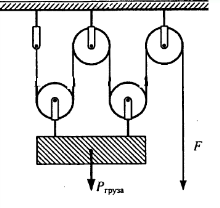 2. Система, изображенная на рисунке, находится в равновесии. Масса подвешенного груза 5 кг. Чему равна сила, приложенная к свободному концу? Участки тросов, не лежащие на блоках, вертикальны, весом блоков и тросов, трением можно пренебречь.3.Тело, нагретое до температуры t0 = 100°C, опустили в сосуд с водой, и при этом температура воды повысилась от t1 = 20 °C  до t2 = 30 °C . Какой станет температура в сосуде, если в него опустить ещё два таких же тела? 4.Найдите глубину h погружения в воду плавающего в озере пустого внутри понтона (герметично закрытого ящика), ширина, длина и высота которого равны 4 м, 10 м и 2 м соответственно. Понтон сделан из стального листа, имеющего толщину 5 мм. Плотность стали 7800 кг/м3 , плотность воды 1000 кг/м3 .5.В высокий цилиндрический сосуд  налит слой ртути высотой 1 см, сверху  - такая же масса воды,  а затем такая же масса керосина. Каково давление жидкостей на дно сосуда? Плотность воды 1000 кг/м3 , керосина -800 кг/м3, ртути- 13600 кг/м3.  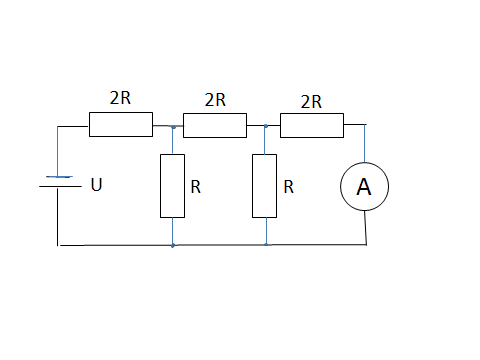 6.Амперметр показывает силу  тока 0,5 А. Каково напряжение источника, если R=10 Ом? Вариант 2 1.Установите соответствие между физическими величинами и формулами, стоящими в двух столбиках: к каждому элементу первого столбца подберите соответствующий элемент из второго столбца.Запишите в ответ цифры, расположив их в порядке, соответствующем буквам: 2.Система, изображенная на рисунке, находится в равновесии. Чему равна масса груза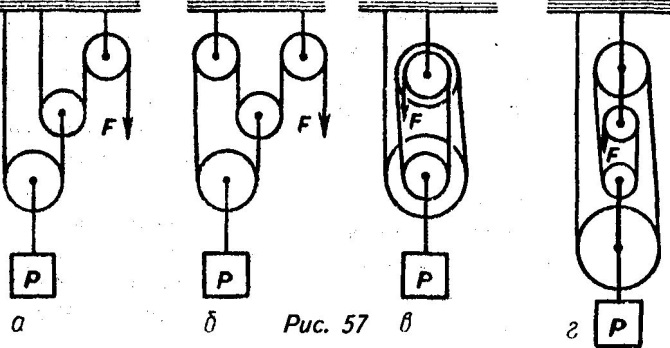  весом Р, если F=10Н? Участки тросов, не лежащие на блоках, вертикальны, весом блоков и тросов, трением можно пренебречь.  3.В калориметр налита вода комнатной температуры t1 = = 20°C. Объём воды составляет половину объёма калориметра. Когда в калориметр доливают столько же воды, имеющей температуру t2 = 30°C , в нём устанавливается температура t0 = 24°C . Другой точно такой же калориметр, находящийся при комнатной температуре, содержит воду, объём которой составляет одну треть объёма калориметра. Какая установится температура в этом калориметре, если его доверху заполнить водой с температурой t2? Рассеянием тепла в окружающее пространство пренебречь.4.Сплошной однородный цилиндр из материала с плотностью ρ = 900 кг/м3 плавает в сосуде, заполненном двумя несмешивающимися жидкостями (рис.). Плотности жидкостей ρ1 = 1000 кг/м3 и ρ2 = 800 кг/м3 , верхняя грань цилиндра параллельна уровню жидкости и выступает над ним на a = 1 см. Высота цилиндра h = 12 см. Найдите толщину x слоя верхней жидкости. 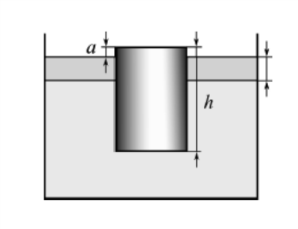 5.В цилиндрическое ведро с вертикальными стенками и площадью дна 400 см2 налита нефть, занимающая объем 6 л. Найдите давление нефти на стенку ведра на высоте 3 см от дна. Какую массу воды долили в ведро, если давление в том же месте увеличилось на 20%? Плотность нефти 800 кг/м3 , воды-1000 кг/м3. Атмосферное давление не учитывать.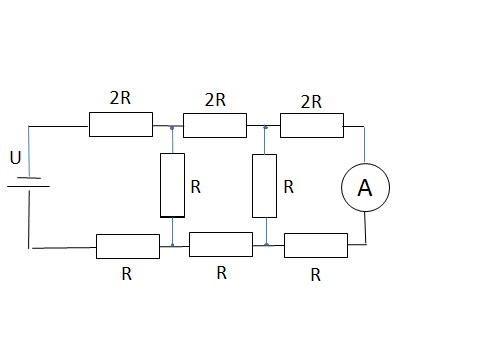 6 .Амперметр показывает силу  тока 0,5 А. Каково напряжение источника, если R=10 Ом? (360 В)                                1                             2 А) рБ) РВ) hГ) SД) N1) A/F2) A/t3) g/m4) p/(g ρ)5) At6) mg7) FS8) F/SAБВГД                                1                             2 А) R при парал. соединении Б) РВ) AГ) R при послед. соединенииД) I1) U2 /R2) R/U3) R1 R2 /( R1 +R2)4) P/t5) R1 + R26) 1/R1 +1/R27) P/U8) IUtAБВГД